Dieu a fait s’effondrer la muraille d’une
ville de gens mauvaisPrière. « Seigneur, veuille aider nos enfants à obéir à toi, car ils t’aiment. »Choisissez de ces activités didactiques pour enfants celles qui correspondent à leurs besoins et âges.Faites à un enfant plus âgé ou à enseignant lire ou raconter par mémoire le récit de la muraille de Jéricho (Josué 6 : 1 à 20).Josué, un chef pieux, a mené son peuple, en obéissant à Dieu.Demandez d’abord aux enfants d’écouter pour découvrir comment Dieu a employé et sa puissance et l’obéissance des israélites pour gagner la victoire dans une bataille.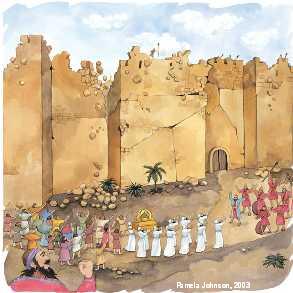 Après avoir raconté l’histoire, posez les questions suivantes. 
[Des réponses suivent les questions.]À qui Dieu a-t-il donné ses instructions pour conquérir Jéricho ? [Voir Josué 6 : 2]Que Dieu a-t-il commandé aux israélites de faire chaque jour pendant six jours ? [Voir verset 3]Que Dieu a-t-il commandé au peuple de faire le septième jour ? [Voir les vers 4 à 5]Qu’est qui est arrivé à la muraille de Jéricho, lorsque le peuple a obéi à Dieu ? 
[Voir verset 20]Quel trait personnel à fait de Josué un si bon chef ? 
[Il a obéi soigneusement aux ordres de Dieu.]Dramatisez des parties du récit de la muraille de Jéricho. Arrangez avec le chef du culte en assemblée que les enfants présentent ce drame.Mettez du temps avec les enfants à préparer le drame. Faites aux enfants plus âgés aider les plus jeunes.Vous n’avez pas à employer toutes les parties du récit.Faites à des enfants plus âgés ou à des adultes jouent ces rôles : Narrateur. Récapitulez l’histoire et aidez les enfants à se rappellent quoi dire et faire.Voix de Dieu.Josué. Suivez les instructions de Dieu.Faites à des enfants en plus bas âge jouez ces rôles : Prêtres. Portez un grand carton comme arche de l’Alliance. Soufflez dans des rouleaux de papier comme trompettes.Israélites. Marchez autour de la muraille.Habitants de Jéricho. Riez des israélites dans un premier temps. Courez avec peur lorsque la muraille tombe.Narrateur : (Racontez la première partie du récit de Josué 6 : 1 à 14. Dites alors :) « Écoutez ce que Dieu dit à Josué. »Voix de Dieu : « Josué ! Commande aux prêtres de marcher autour de Jéricho chaque jour pendant sept jours, portant l’arche devant eux. Le septième jour, sonnez des trompettes et la muraille tombera. » Josué : (Répétez pour les israélites les instructions données par la voix de Dieu).Prêtres : (Portez l’arche et sonnez des trompettes tout en marchant autour de la ville de Jéricho.)Israélites : (Suivez les prêtres autour de la ville.)Habitants de Jéricho : « Marchez en cercles ! » « Autrement vous n’entrerez jamais ! »Narrateur : (Racontez la deuxième partie du récit de Josué 6 : 15 à 20. Dites alors :) « Écoutez ce que Josué dit au peuple. »Josué : « Lorsque vous entendrez les trompettes, criez à très haute voix. La muraille de la ville tombera à plat. Alors courez tout droit dans la ville. »Prêtres et Israélites : (Marchez sept fois autour du tas de pierres. Comptez à haute voix chaque tournée. La septième fois, sonnez des trompettes, hurlez des cris et démolissez la muraille.)Habitants de Jéricho : Sauvez-vous en criant : « Le Dieu d’Israël a démoli notre muraille ! »
Image : Laissez les enfants dessiner la muraille de Jéricho en train de s’effondrer, ou dessinez simplement un tas de pierres.Faites aux enfants montrer leurs images aux adultes pendant la réunion de culte, et à leurs parents à la maison.Faites aux enfants expliquer que le drame illustre comment Dieu emploie sa puissance et notre obéissance pour démolir la muraille du mal que Satan dresse autour de nous.Faites aux enfants plus âgés aider les plus jeunes.Questions. Si les enfants dramatisent cette histoire pour les adultes, alors laissez-les poser également aux adultes les questions qui sont énumérées ci-haut.Activité optionnelle. Démontrez l’effondrement de la muraille de Jéricho le septième jour.Entassez quelques petites pierres ou des blocs en muraille miniature.Faites à un enfant plus âgé montrer aux autres comment marcher autour de la muraille.Lors de leur septième tournée, laissez-les feindre de sonner des trompettes et crier, puis démolissez la muraille.Vous pourriez avoir caché de la sucrerie ou un prix sous les pierres pour que les enfants les y trouvent.Discussion : Quels sont d’autres exemples de la façon dont Dieu se sert de notre obéissance pour faire de grandes œuvres par sa puissance ? (Laissez et les enfants et les adultes en citer des exemples.)Poésie : Faites à quatre enfants réciter chacun un verset de Proverbes 3 : 5, 6, 11 et 12.Apprenez par cœur ensemble Jean 14 : 23.Laissez à des enfants plus âgés écrire des poèmes, des chansons ou des drames sur le sujet de la semainePrière : « Seigneur, nous t’aimons. C’est pourquoi nous voulons apprendre ce que tu veux que nous fassions, et nous voulons t’obéir sincèrement, de notre cœur. Bénis nos chefs, de sorte qu’ils puissent nous aider à comprendre ta Parole et à y obéir de plus en plus chaque jour. »